REGISTRATION FORMX Anniversary Celebration Meeting – Clichy, Oct 7th – 8th 2021INSTITUTIONTravel detailsACCOMODATIONIn case Option A = YES (suggestion of the Host):LIST OF PARTICIPANTSCOMMENTARIES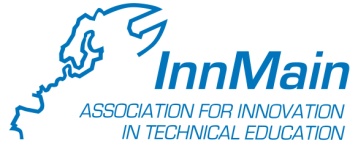 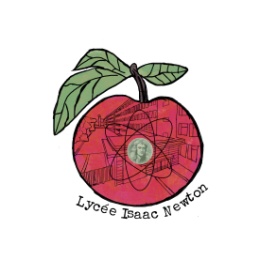 Name of the InstitutionCountryArrival dateDeparture date Mark YES/NO hereOption A:     	Hotel recommended by the host (To be confirmed)Option A:     	Hotel recommended by the host (To be confirmed)Option B:   	Other options Option B:   	Other options Nº of single rooms:Date of check in:Nº of double rooms:Date of check out:NºName and SurnameEmail12345